h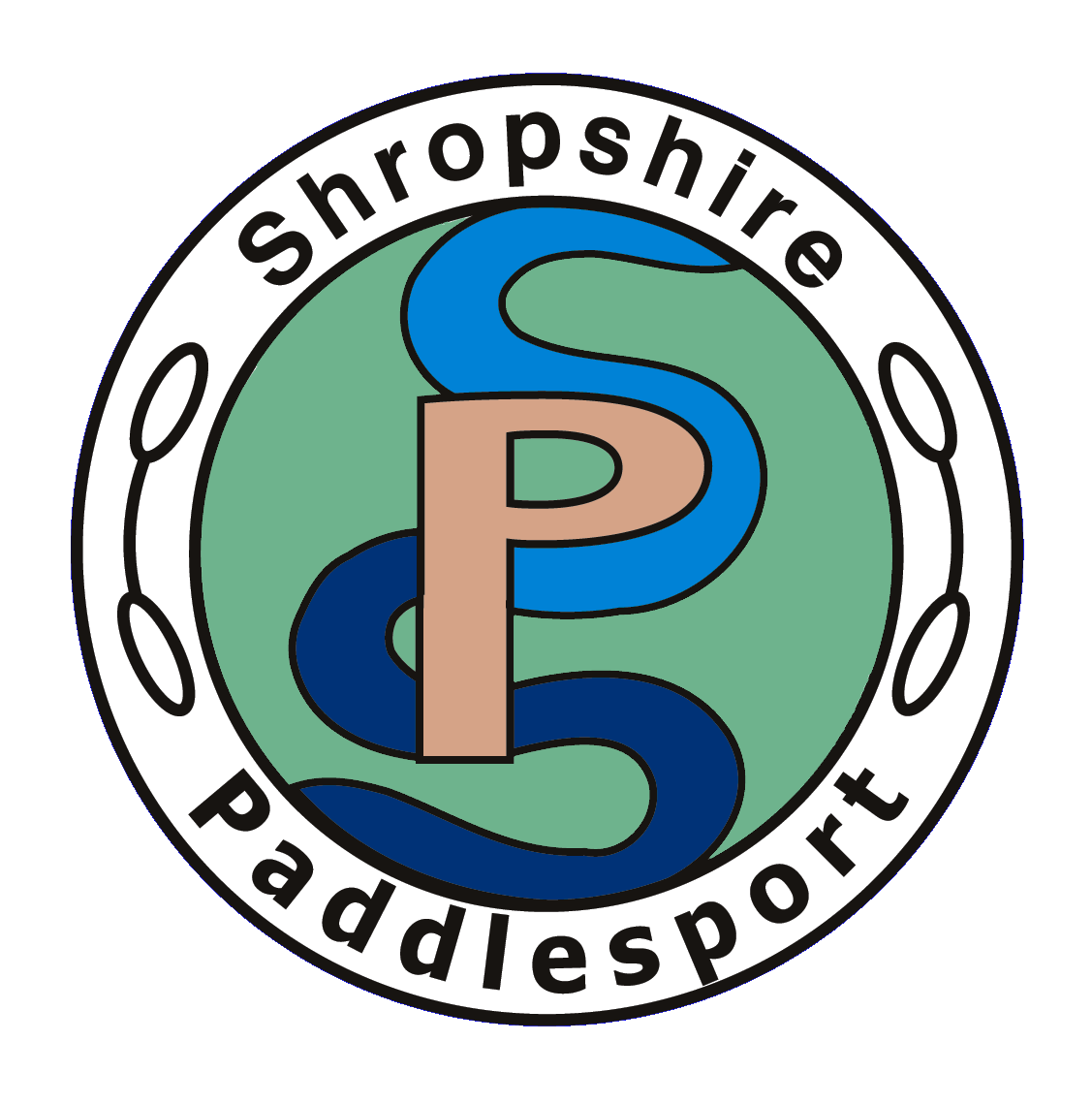 Sport  Club MarkBCU Top Community ClubAPPLICATION FOR MEMBERSHIP        MEMBERSHIP CLASSIFICATION & FEES (1st April to 31st March)FAMILY MEMBER:				 	£80.00 for two adults and unlimited under 21 ADULT MEMBER:  				  	£45 for 21 and overYOUTH/STUDENT MEMBER: 	 	£35 age 16 to 21PLUS (for all members) £1.00 per session attendance fee, which includes use of equipmentPlease complete ALL Boxes in BLOCK CAPITALS Completed application form to be returned to the Membership Co-ordinator (top of page)(Cheques drawn in favour of Shropshire Paddle Sport please)I apply to join  Paddlesport Club in the classification indicated and at the fee shown above.1. MAIN APPLICANT  (Family and affiliate applicants to complete next page(s))PLEASE TURN OVER TO COMPLETE THE FORMUpon acceptance of membership of Shropshire Paddlesport ClubI agree to act in accordance with the constitution and at all times in such a manner as to preserve the goodwill of others toward the sport of canoeing.I understand that “Canoeing and Kayaking are ‘Assumed Risk’ – ‘Water Contact Sports’”I take part in the Club’s activities at my own risk.I will contribute towards the organization of, or activities of, the ClubI consent to personal data as it pertains to membership and canoeing proficiency and qualifications being held on computer.I have read the following policies and agree to observe them at all times:Code of ConductChild Protection and Harassment PolicyThe Use of Photographic and Filming EquipmentI consent to photographic images, and images of those on whose behalf I am signing this form, being use in proper bona fide club publicity and presentations as provided for in the above policy.The Club is a Company Limited by Guarantee. Therefore, each member promises, that in the event of the Club being dissolved to contribute up to £1 towards payment of any debt or liability arising.FOR YOUTH MEMBERS (UNDER 18) A PARENT’S/GUARDIAN’S SIGNATURE IS REQUIRED BELOWFAMILY MEMBERSHIP:The person detailed overleaf and above will receive all communications in connection with the membership, unless other arrangements are made with the Secretary.Details of family members on additional sheet provided pleaseALL OF WHICH MUST BE COUNTERSIGNED BY THE MAIN APPLICANTCanoeing and Kayaking are “Assumed Risk” water contact sportsThe Shed, Queen’s Head,  FIRST NAME:          SURNAME:     ADDRESS:     ADDRESS:     TOWN:                                                                         COUNTY:     TOWN:                                                                         COUNTY:     D.O.B:    POSTCODE:     TEL (Home):      :      E-MAIL      E-MAIL      An e-mail address is essential if you wish to receive regular communications from the ClubAn e-mail address is essential if you wish to receive regular communications from the ClubB.C.U. MEMBERSHIP NUMBER (if applicable):      B.C.U. MEMBERSHIP NUMBER (if applicable):      RELEVANT QUALIFICATIONS: Please list any relevant qualificationsEMERGENCY TEL NO:EMERGENCY CONTACT NAME:MEDICAL CONDITIONS:DISABILITIES:
AGE GROUP (please tick)Under 16 Under 16 Under 16 16-44 16-44 Over 45 Over 45 OCCUPATION:      OCCUPATION:      OCCUPATION:      OCCUPATION:      OCCUPATION:      OCCUPATION:      OCCUPATION:      OCCUPATION:      NAME of SCHOOL/UNIVERSITY etc:      NAME of SCHOOL/UNIVERSITY etc:      NAME of SCHOOL/UNIVERSITY etc:      NAME of SCHOOL/UNIVERSITY etc:      NAME of SCHOOL/UNIVERSITY etc:      NAME of SCHOOL/UNIVERSITY etc:      NAME of SCHOOL/UNIVERSITY etc:      NAME of SCHOOL/UNIVERSITY etc:      ETHNIC GROUP:       WHITE: ETHNIC GROUP:       WHITE: MIXED: MIXED: MIXED: ASIAN OR ASIAN BRITISH: ASIAN OR ASIAN BRITISH: ASIAN OR ASIAN BRITISH:  BLACK OR BLACK BRITISH:  BLACK OR BLACK BRITISH:  BLACK OR BLACK BRITISH: CHINESE:  CHINESE:  CHINESE:  CHINESE:  OTHER:  PADDLE SPORT CLUB USE ONLY: PADDLE SPORT CLUB USE ONLY: PADDLE SPORT CLUB USE ONLY: PADDLE SPORT CLUB USE ONLY: PADDLE SPORT CLUB USE ONLY:Fee: £Class :    F / A /  YAge:  Under 16  /  16-44  /  Over 45 Age:  Under 16  /  16-44  /  Over 45 YG:Payment Details:Payment Details:Payment Details:BCC No: BCC No: 